Terenska nastava drugih razreda OŠ Rudeš – 10.10.2014.TEMA: POZDRAV JESENI I DANI KRUHA10. listopada 2014. učenici drugih razreda Osnovne škole Rudeš su sa svojim učiteljicama bili na terenskoj nastavi u Donjoj Zdenčini, na seoskom gospodarstvu Šimanović. Vidjeli smo etno sobu i mijesili kruščiće od brašna koje smo dobili mljevenjem žitarica u mlinu. Pojeli smo domaći, zdrav i ukusan objed. Razgledali smo imanje, pogledali domaće životinje, vozili se na traktorskoj prikolici, raspoznavali oranice, livade i žitarice. Bili smo u šumi, raspoznavali vrste stabala. Učenici su posebno uživali u natjecanju trganja i bacanja kukuruza. Sve smo popratili smijehom, pjesmom, igrom i veseljem. 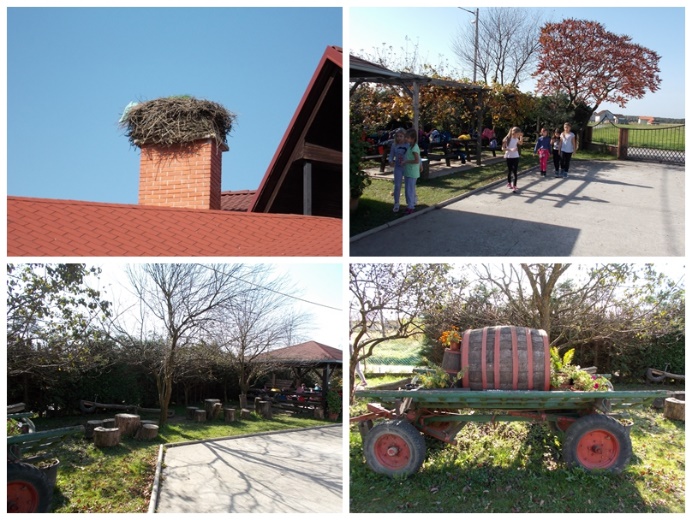 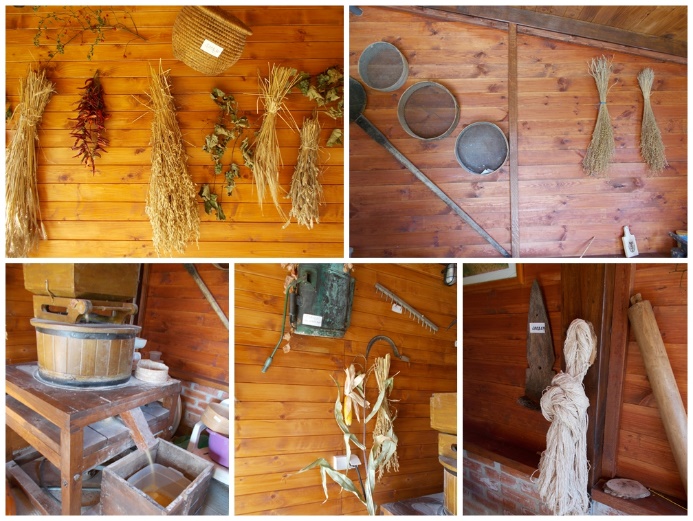 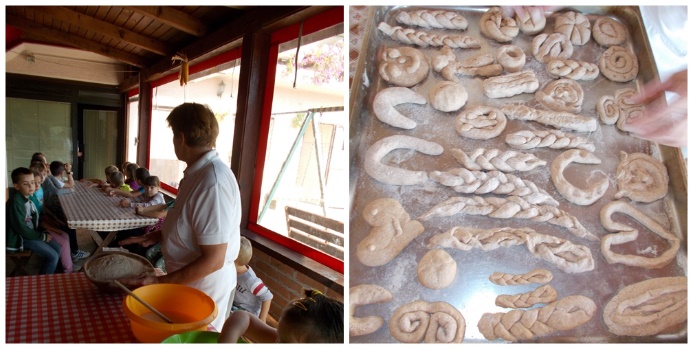 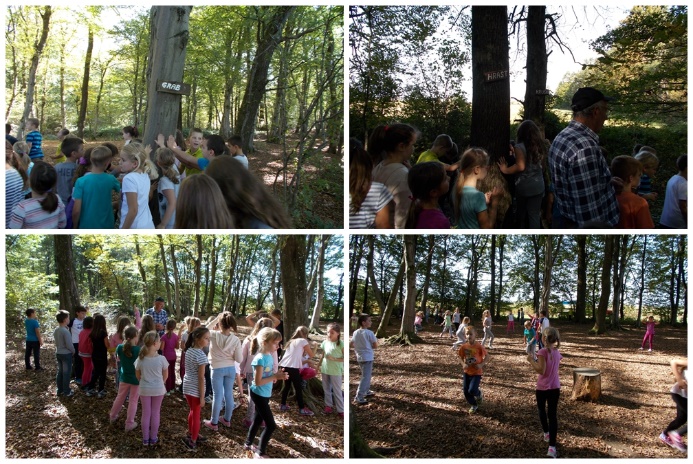 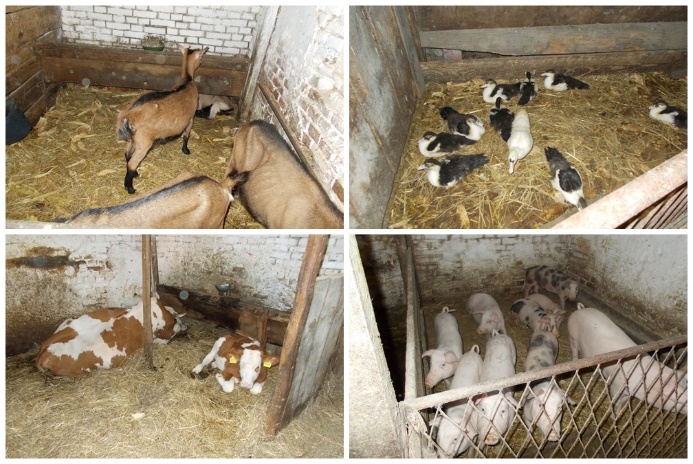 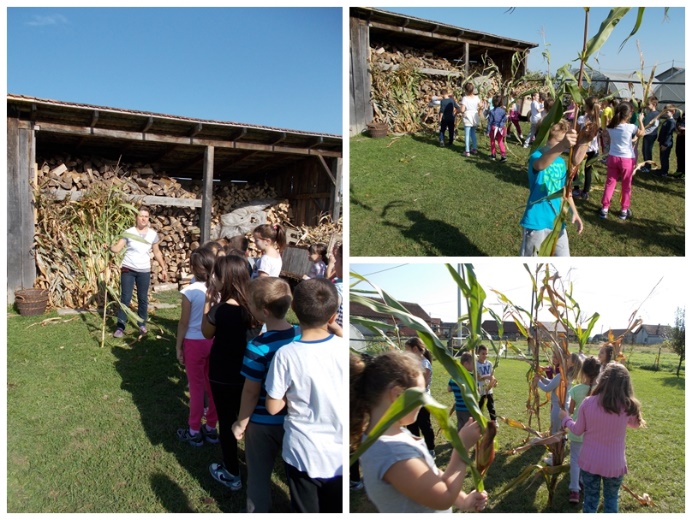 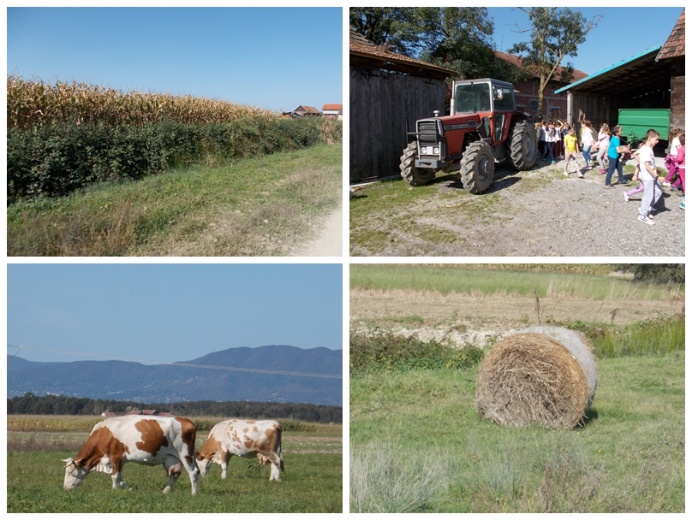 